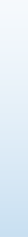 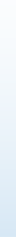 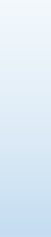 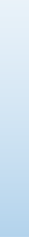 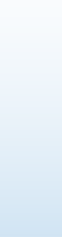 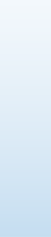 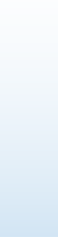 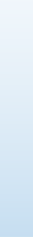 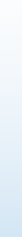 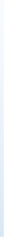 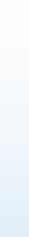 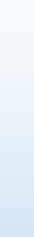 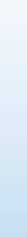 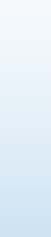 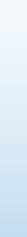 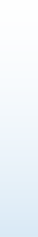 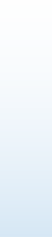 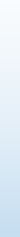 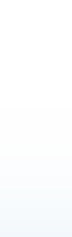 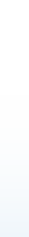 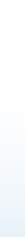 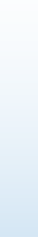 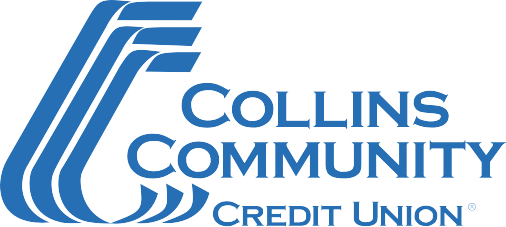 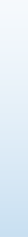 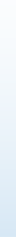 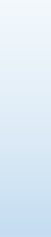 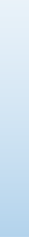 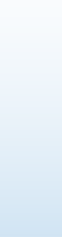 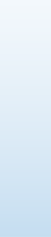 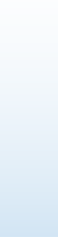 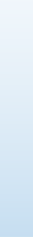 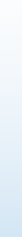 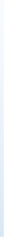 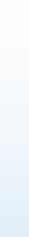 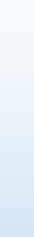 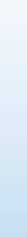 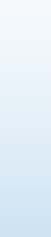 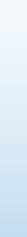 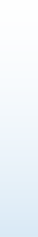 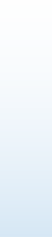 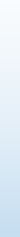 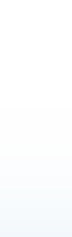 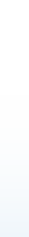 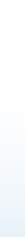 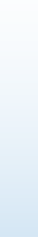 SBA First Round PPP-Schedule C Document ChecklistPlease complete the SBA Paycheck Protection Program Application Form and gather the supporting documentation listed below.If you have any questions or are ready to submit your application, call 319-393-9000 Ext 2000. Our team is committed to serving you!Document ChecklistCompleted SBA Paycheck Protection Program Application FormFor your first Paycheck Protection Program (PPP) loan, please complete form titled “SBA Form 2483-C: Borrower Application Form for Schedule C Filers Using Gross Income (March 2021)”.2019 or 2020 IRS Form 1040 Schedule C as included in your personal tax returnRevised – 02/2021